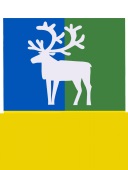 ТЕРРИТОРИАЛЬНАЯ ИЗБИРАТЕЛЬНАЯ КОМИССИЯ БЕЛОЯРСКОГО РАЙОНАОб утверждении текста информационного сообщения о количестве подписей избирателей, необходимых для регистрации кандидатов в депутаты Думы Белоярского района шестого созыва В целях обеспечения гарантий прав граждан Российской Федерации на получение полной и достоверной информации о выборах, реализации мероприятий, связанных с подготовкой и проведением дополнительных выборов депутата Думы Белоярского района шестого созыва по одномандатному избирательному округу №4, постановлением Избирательной комиссии Ханты-Мансийского автономного округа - Югры от 18 января 2005 года № 147 «О возложении полномочий», территориальная избирательная комиссия Белоярского района п о с т а н о в л я е т:1.	Утвердить текст информационного сообщения о количестве подписей избирателей, необходимых для регистрации кандидатов в депутаты Думы Белоярского района шестого созыва по одномандатному избирательному округу №4 (прилагается).2. Разместить настоящее постановление в разделе «Территориальная избирательная комиссия» на официальном сайте органов местного самоуправления Белоярского района.3. Контроль за исполнением настоящего постановления возложить на председателя территориальной избирательной комиссии Белоярского района В.В.Бехтер.Приложение к постановлению территориальной избирательной комиссииБелоярского района от 10 июня 2019 года №235Текст информационного сообщения о количестве подписей избирателей, необходимых для регистрации кандидатов в депутаты Думы Белоярского района шестого созыва по одномандатным избирательным округам «Количество подписей избирателей, необходимых для регистрации кандидатов в депутаты Думы Белоярского района шестого  созыва, выдвинутых в порядке самовыдвижения, избирательными объединениями, на которые не распространяется действие пунктов 4 – 7, 10 статьи 35.1 Федерального закона от 12 июня 2002 года       № 67-ФЗ «Об основных гарантиях избирательных прав и права на участие в референдуме граждан Российской Федерации», а также количество подписей, которое может превышать количество подписей, необходимых для регистрации кандидата*Кол-во подписей, необходимое для регистрации кандидатов в одномандатном избирательном округе составляет 0,5 процента от числа избирателей, зарегистрированных на территории округа, которое указано в схеме одномандатных избирательных округов, но не может составлять менее 10 подписей. Если количество подписей оказалось дробным числом, то округление производится в большую сторону до целого числа.**Количество представляемых для регистрации кандидата подписей избирателей может превышать количество подписей, необходимое для регистрации кандидата не более чем на 10 процентов. Если число оказалось дробным, то округление производится в меньшую сторону до целого числа.Если для регистрации кандидата требуется представить менее 40 подписей, количество представляемых подписей избирателей может превышать количество подписей, необходимое для регистрации кандидата не более чем на четыре подписи.____________П О С Т А Н О В Л Е Н И ЕП О С Т А Н О В Л Е Н И ЕП О С Т А Н О В Л Е Н И Еот 10 июня 2019 года№236г. Белоярскийг. Белоярскийг. БелоярскийПредседатель
территориальной избирательной комиссии Белоярского района

В.В.БехтерИ.О. секретаря
территориальной избирательной комиссии Белоярского района

А.Н.Байдакова№ п/пНаименование и номер избирательного округаЧисло избирателейКоличество подписей, необходимое для регистрации*Количество подписей, которое может превышать количество подписей, необходимых для регистрации**Общее количество подписей, которое может быть представлено кандидатом1Одномандатныйизбирательный округ № 4154810414